МУНИЦИПАЛЬНАЯ программа «Энергосбережение и повышение энергетической эффективности на территории муниципального образования «Кардымовский район» Смоленской областина 2017 – 2020 годы»п. Кардымово2017 годПаспортмуниципальной программы «Энергосбережение и повышение энергетической эффективности на территории муниципального образования «Кардымовский район» Смоленской областина 2017 – 2020 годы»Раздел 1. Содержание проблемы и обоснование необходимости ее решения программным методом.Муниципальное образование «Кардымовский район» Смоленской области расположено в центральной части Смоленской области в  восточнее   от       г. Смоленска.  Общая площадь территории 1093 км², с    развитой транспортной    инфраструктурой,  резервами  развития  логистики, привлекательными   инвестиционными   зонами.   Не  случайно динамика численности населения (Таб.1) на территории муниципального образования «Кардымовский район» Смоленской области положительная, с 2010 по 2016 год количество проживающих граждан увеличилось на 875 человек  или на 6,9%.Таблица 1Отгружено товаров собственного производства, выполнено работ и услуг собственными силами  на 2,08 млрд. руб. больше в 2016 году по сравнению с 2015 годом  (Таблица 2, Рисунок 1). Таблица 2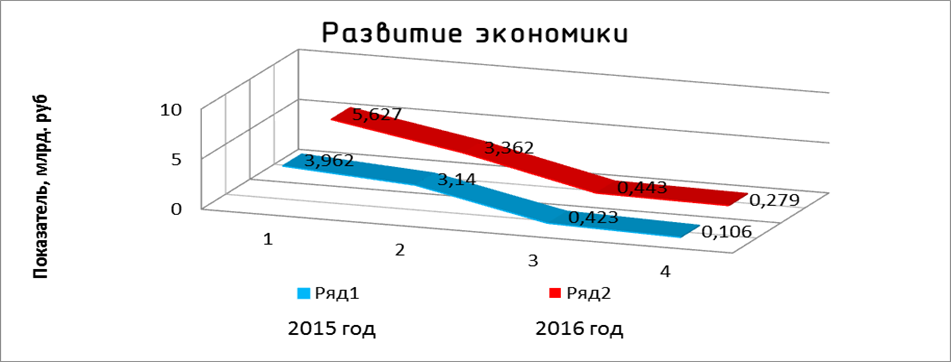 Рисунок 1В целом на производственную и непроизводственную сферу экономики, а именно на обеспечение энергетических потребностей муниципального образования Кардымовский район Смоленской области в 2016году израсходовано59,043 тыс. Гкал тепловой энергии, 41448,4 тыс. кВт*час электроэнергии, 1616,8 тыс. м3 природного газа, всего 41,71 тыс.  т.у.т.(тонн условного топлива), что на 4,98 тыс. т.у.т. больше, чем в 2015 году.Эффективное и рациональное использование энергетических ресурсов- краеугольный принцип Федерального закона от 23 ноября   2009   года № 261 - ФЗ «Об энергосбережении    и   повышении    энергетической эффективности». Основной показатель эффективного и рационального использования энергетических ресурсов - энергоёмкость ВМП (валового муниципального   продукта), определён   по отдельным   регионам   РФ, согласно официальному отчету Росстата, как отношение   количества условного топлива в килограммах к 10 тыс. Рублей ВМП. Таблица 3Не смотря на увеличение потребления   энергоресурсов в 2016 году в отношении к 2015 году, энергоёмкость ВМП (Таблица 3) в Кардымовском районе   снизилась   на 5,1 кг.у.т./10 тыс. руб. Экономика    муниципального    образования «Кардымовский    район» Смоленской области   в   целом, в том числе и её связующее звено, в части непромышленной сферы - бюджетные учреждения, стремится к эффективному и рациональному использованию энергетических ресурсов.  Однако     специфика      энергосбережения      и      энергоэффективности в муниципальных учреждениях - это жёсткое лимитирование затрат на приобретение ресурсов и исполнение энергосберегающих мероприятий.   Анализ потребления ресурсов бюджетными учреждениями в 2016 году призван выявить источники резервов энергосбережения, найти способы и методы достижения результатов в снижении затрат на расход ресурсов. Потребление энергоресурсов бюджетными   учреждениями в динамике, за последние пять лет, отражено в Таблице 4 и графике (Рисунок 2).                                                                                                     Таблица 4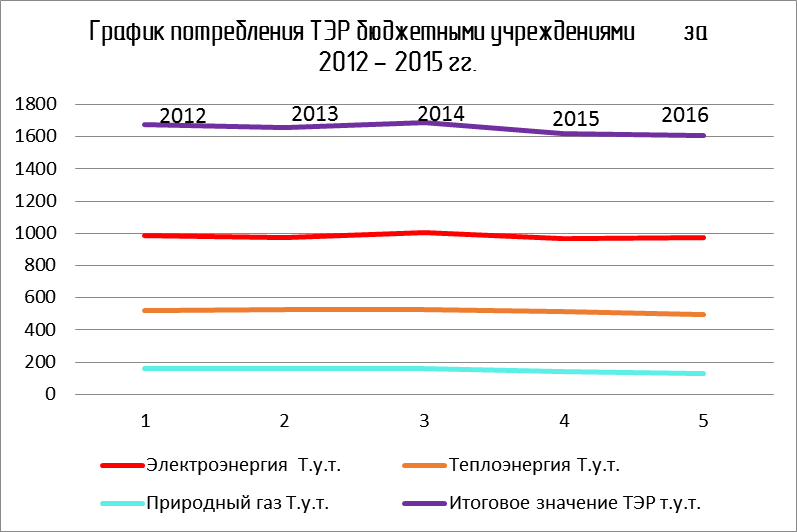 Рисунок 2На первый взгляд данные таблицы и графика указывают на стабильное снижение потребления энергоресурсов с небольшими отклонениями по вертикали в 2014 году. Но окончательная оценка расхода ресурсов определяется с учётом сопоставимых условий. В конце 2013 года в здании МБОУ «Кардымовская    СШ» было    установлено     дополнительное оборудование вытяжной и приточный вентиляции, а в Мольковском СДК запущен электрический котёл ЭПЗ - 100, ранее, в здании СДК, для отопления отдельных помещений, использовались электрические обогреватели. Данные факторы повлияли на некоторое увеличение потребления электроэнергии в 2014 году.Энергоресурсы – важнейший элемент рынка, затраты на приобретение  энергоресурсов в бюджетной сфере района в 2016 году составили 12,8%от всего объёма затрат муниципального образования или 34,108 млн. руб.Не смотря на последовательное и плавное снижение потребления ТЭР за предыдущие пять лет, необходимость в энергосбережении и повышении энергетической эффективности зданий, находящихся в муниципальной собственности, пользователями   которых   являются   муниципальные казённые и бюджетные учреждения (далее - муниципальные здания, Таблица 5), остаётся актуальной. Таблица 5Для анализа и отражения действительных проблем, затрат и параметров, мероприятий на снижение потребления тепло – энергоресурсов (далее ТЭР) в    муниципальных        учреждениях              муниципального            образования«Кардымовский   район» Смоленской     области     использованы    в разрезе 2016 г.:1. Структура    расхода    ТЭР   на   территории   Кардымовского   района в учреждениях муниципального подчинения, Таб. 6 и Таб. 7;2. Структура    расхода    ТЭР   на   территории   Кардымовского   района по бюджетным и казённым учреждениям, Таб.8;3. График соотношения затрат на ТЭР учреждениями муниципального подчинения, Рисунок 3.Структура расхода ТЭР на территории Кардымовского района вучреждениях муниципального подчинения за 2015 - 2016 гг.Таблица 6В сопоставимых условиях, а именно с учётом приведения расхода ТЭР к факторам предыдущего периода, расход ТЭР, использующихся для отопления зданий, отраженный в Таблице6, сократится.В 2016 году в отношении к 2015 - ому, на расход ТЭР воздействовал фактор погодных условий - снижение температуры наружного воздуха.  Средняя температура наружного воздуха в отопительный период 2015 года была выше, чем в 2016 году за аналогичный период на 1,9 ºС, а продолжительность отопительного сезона на 4 дня короче. Согласно методики   приведения   объемов потребления энергетических ресурсов в отчетном периоде к сопоставимым условиям, раздел III, формулы   9, 10, 11, 12   Приказа   Министерства экономического развития РФ от 24 октября 2011 г. N 591, приведённый в сопоставимые условия объём (доля объёма) потребления ТЭР в части относящейся к тепловой энергии изменятся.  Результаты приведения ТЭР отражены в Таблице 7.Структура расхода ТЭР на территории Кардымовского района вучреждениях муниципального подчинения за 2016 г.в сопоставимых условиях.Таблица 7Данные Таблиц 6 и 7 иллюстрируют, что процесс энергосбережения в бюджетных учреждениях муниципального образования «Кардымовский район» Смоленской области продолжается. Вместе с тем, реализация требований Федерального закона от 23 ноября 2009 года № 261 - ФЗ «Об энергосбережении      и     повышении    энергетической   эффективности» выполняется в условиях дефицита бюджетных средств.Для определения мероприятий по достижению целей и решению задач Программы подлежат анализу особенности   потребления   ресурсов   в муниципальных образованиях поселений и структурных подразделениях Администрации.Структура расхода ТЭР на территории Кардымовского района побюджетным и казённым учреждениям за 2016 г.Таблица 8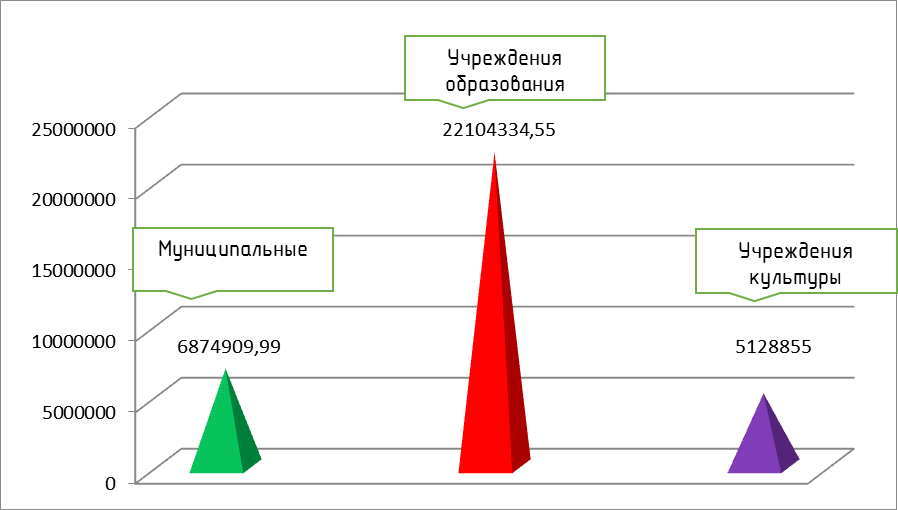 Рисунок 3По данным Таблицы 8 и графика (Рисунок 3), учреждения образования потратили в 2016 году 22,104 млн.  руб.  на приобретение ТЭР, что составляет 65%, от расхода консолидированного бюджета района наэти цели.  Более 50% от указанных затрат - 11,519 млн. руб. – затраты, связанные с   обеспечением объектов образования   электроэнергией, из которых 8,46 млн. руб. или 73,4% - расходы на отопление. Намного выше, чем затраты на централизованное отопление (тепловая энергия) -7,605 млн. руб. Причём при использовании электроэнергии, отапливается5333 м² объектов образования, а централизованным отоплением 16209 м². В сфере образования, эксплуатируется две угольные котельные с морально и   физически изношенным оборудованием, отапливающие 2 объекта МБОУ «Тирянская ОШ" и Шестаковский филиал МБОУ "Соловьёвская основная школа» общей   площадью 1945 м² с расходом средств на топливо (уголь) 0,82 млн.  руб., электроэнергию (работа   насосов   и вентиляторов) 0,387 млн. руб., всего 1,207 млн. руб., без учёта зарплаты персонала котельных, издержек на транспортировку и складирование угля, ремонт оборудования и тепловых сетей.Муниципальные образования Кардымовского района всех уровне йпотратили в 2016 году   6,808 млн.  руб.  на приобретение ТЭР, что составляет 20%, от расхода консолидированного бюджета района на их закупку. Затраты на освещение населённых пунктов Кардымовскогорайона в 2016 году равняются 4,673 млн. руб., или 68% совокупного расхода средств на ТЭР казёнными учреждениями.  Во всех зданиях муниципальных образований района, система отопления работает от индивидуальных   источников   тепловой энергии -  бытовых газовых котлов, за    исключением    здания   Администрации    Нетризовского сельского поселения, где используются электрические панели мощностью1,5   кВт    NOBO    ELEKTRO    AS в количестве 4 шт., c высокоточными   ползунковыми термостатами.	В учреждениях культуры затраты на электроэнергию 2,858 млн. руб., или 55,7% от общего расхода 5,129 млн.  руб. на ТЭР.  На отопление объектов культуры от   электрооборудования израсходовано 2,197 млн.руб., что составляет 77% от затрат на всю электроэнергию и превышает затраты    на     тепло энергию (1,985   млн.   руб.)    от   централизованного отопления.По ранжиру, затраты на приобретение ресурсов по бюджетным и казённым учреждениям располагаются в следующей последовательности:1. Расход электроэнергии на отопление муниципальных объектов -4,206 млн. руб.;2. Расход тепловой энергии (централизованное отопление) -9,714 млн. руб.;3. Расход электроэнергии на освещение населённых пунктов -4,67 млн. руб.;4. Расход электроэнергии на освещение и иные устройства (оборудование, оргтехника, бытовые приборы и т. п.) муниципальных объектов -4,206 млн. руб.;5. Расход твёрдого топлива - 0,862 млн. руб.;6. Расход ГВС - 0,749 млн. руб.;7.Расход природного газа - 0,689 млн. руб.;8. Расход ХВС – 0,413 млн. руб.Существующая система учёта энергоресурсов не позволяет   точно соотнести количество электрической энергии по категориям потребления. На некоторых объектах установлены приборы раздельного учёта, но в большинстве зданий образования и культуры учёт электроэнергии нераздельный.   В Программе для расчёта   потребления   электроэнергии на отопление зданий были использованы «Методические указания по определению расходов топлива, электроэнергии и воды на выработку теплоты отопительными котельными коммунальных теплоэнергетических предприятий". Через сопоставление данных раздельного учёта с расчётным показателем, был определён коэффициент, позволяющий с допустимой вероятностью, определить   количество электроэнергии   на отопление здания с нераздельным учётом.	Исходя из ёмкости выше перечисленных затрат определены основные направления планирования и разработки мероприятий: 		Перевод отопления от электрических источников на альтернативное энергоэффективное;								2. Сокращение    потерь    тепловой    энергии    через    модернизацию внутренних систем отопления с установкой приборов учёта; 					3. Модернизация уличного освещения; 								4. Модернизация внутренних систем   электроснабжения с   заменой	средств   управления, источников   освещения, отдельных   единиц оборудования на энергосберегающие;								5. Перевод отопления зданий МБОУ "Тирянская ОШ", Шестаковский филиал МБОУ "Соловьёвская основная школа" на отопление от бытовых газовых котлов;	6. Модернизация внутренних систем водоснабжения;7. Модернизация внутренних систем отопления и газового оборудования. Разработка   и   детализация   мероприятий   приведены   в   Разделе   3 Программы.								Раздел 2. Цели, задачи и целевые показатели Программы.Выполнение требований, установленных Федеральным законом Российской Федерации от  23 ноября 2009 г. № 261-ФЗ «Об энергосбережении и о повышении энергетической эффективности, и о внесении изменений в отдельные законодательные акты Российской Федерации» и повышение энергетической эффективности экономики муниципального образования  -    основополагающие цели настоящей программы.								Основные задачи по достижению данных целей:								1. Снижение удельных величин потребления топливно-энергетических ресурсов   и   воды   в   бюджетных    учреждениях    муниципального образования без снижения уровня комфортности потребителей.						2. Снижение   финансовой    нагрузки    на   бюджет   муниципального образования за счет сокращения платежей за топливно-энергетические ресурсы, воду. 	 3. Реализация   мероприятий   энергосбережения   и   энергетической   эффективности    с одновременным   повышением   эффективности, снижением  потерь  ресурсов,  обновлением  основных  фондов  при эксплуатации  административных  зданий, инженерных систем, иных объектов муниципальной собственности.								Выполнение   первых двух задач целиком и полностью зависит от реализации мероприятий Программы, т.  е. реализации задачи  №3 – через выполнение мероприятий по энергосбережению и повышению энергетической эффективности, конкретизированных в Таблице 10. Целевые показатели программы, которые изложены в Приложении №1,  определены    с    учётом     мероприятий     Программы,      параметров административных     зданий    и     многоквартирных     жилых     домов,	муниципальных   автотранспортных    средств,    количества    персонала муниципальных учреждений и абонентов указанного жилья, на основании	расчёта   снижения    потребления    энергетических   ресурсов.   Вопросы энергосбережения и энергоэффективности жилого фонда на данном этапе решаются   Региональной программой   капитального   ремонта   общего имущества в многоквартирных домах, расположенных на территории Смоленской области, на 2014-2043 годы.								В общем   виде   цель   Программы   для   муниципального образования «Кардымовский район» Смоленской области может быть сформулирована в    следующем     виде: обеспечение     энергетических     потребностей муниципального    образования     при      целесообразно    минимальном потреблении энергоресурсов из внешней среды. 								Раздел 3. Характеристика основных мероприятий муниципальной Программы.Планирование мероприятий муниципальной Программы основано на   снижении самых   неэкономичных затрат на приобретение ТЭР. Мероприятия программы сосредоточены, прежде всего, на обеспечение энергосбережения и энергоэффективного использования ресурсов в бюджетной сфере муниципального образования «Кардымовский район» Смоленской области в пределах гарантированных   финансовых средств. В условиях дефицита   средств   бюджета, в настоящей Программе планируется реализация следующих мероприятий:		1. Ремонт и модернизация (замена) оборудования, элементов, инженерных систем зданий, модернизация уличного освещения:		 - Модернизация уличного освещения в Кардымовском городском поселении; 	 -  Модернизация   внутренних   систем   электроснабжения   с   заменой средств   управления, источников    освещения, отдельных    единиц оборудования на энергосберегающие, в части светильников с лампами накаливания на светодиодные в зданиях Администрации муниципального образования "Кардымовский район" Смоленской области и Архива.2. Организационные (нетехнические) способы снижения потребностей в энергоресурсах, управление    спросом, пропаганда     энерго   -   и ресурсосбережения.						На реализацию остальных направлений энергосберегающей деятельности, выявленных и указанных в Разделе 1 Программы необходимы значительные средства, несопоставимые с бюджетными возможностями муниципального образования "Кардымовский район" Смоленской области.	В настоящее время рассматривается  возможность   финансирования реконструкции   электрической   котельной МБОУ "Рыжковская средняя общеобразовательная школа" Кардымовского района Смоленской области с установкой газовой блочно -модульной котельной на региональном уровне.  По результатам решения соответствующие изменения будут отражены в Программе дополнительно. В    состав    мероприятий    Программы не   включались   мероприятия бюджетных    учреждений    и     муниципальных   образований     сельских поселений, решаемые через соответствующие индивидуальные программы этих организаций, а так же во избежание усложнения и дублирования изложения Программ и отчётности по ним.	Энергосбережение – это не столько сбережение энергоресурсов, как рациональное их использование. Энергосбережение является приоритетом развития экономики района и без широкой разъяснительной компании невозможно. Механизмы   воздействия   пропаганды   энергосбережения: средства массовой информации, реклама, интернет, вовлечение аудитории, печатная продукция, курсы    повышения    квалификации    в     части   обучения энергосберегающим приемам и методам хозяйствования, рассмотрения типовых мероприятий, проведение системы мониторинга по соблюдению экономии ресурсов. В пределах настоящей Программы предусматривается ряд мероприятий, которые изложены в Таблице 9 Программы. 	Мероприятия второй группы (в т. ч. организационные).Таблица 9ПЕРЕЧЕНЬ МЕРОПРИЯТИЙ ПРОГРАММЫ ЭНЕРГОСБЕРЕЖЕНИЯ И ПОВЫШЕНИЯЭНЕРГЕТИЧЕСКОЙ ЭФФЕКТИВНОСТИТаблица 10Мероприятия по сокращению потребления моторного топлива, в настоящее время, в рамках Программы энергосбережения и повышения энергетической эффективности проводить нецелесообразно в связи с высоким износом бюджетных транспортных средств и отсутствием на территории   муниципального   образования   заправочных   станций   с экономными видами топлива (газ, электроэнергия).		Ожидаемые результаты Программы.Общее суммарное снижение энергетических ресурсов от внедрения   энергосберегающих мероприятий за период   реализации   мероприятий муниципальной программы в стоимостном выражении   планируется в объеме 4874,20 тыс. руб. Сокращение расхода всех видов энергетических ресурсов в    сопоставимых    условиях     составит: 225,51т.у.т.,   электрической энергии: 652839 кВт*ч или 4874,20 тыс. руб. 	4. Обоснование ресурсного обеспечения Программы.Общий объем финансирования муниципальной программы составляет 5326,26 тыс. рублей, из них:					 - средства бюджета муниципального образования «Кардымовский район» Смоленской области - 	80,00	тыс. руб., 			 - средства инвестора -	5246,26 тыс. руб., 			с распределением по периодам:					  2017 год    - 1331,6 тыс. рублей, из них:			 - средства бюджета муниципального образования «Кардымовский район»  Смоленской области -    20,00 тыс. руб.,			 - средства инвестора -	1311,57 тыс. руб., 			  2018 год - 1331,6 тыс. рублей, из них:			 - средства бюджета муниципального образования «Кардымовский район»  Смоленской области -    20,00 тыс. руб.,			 - средства инвестора -	1311,57 тыс. руб., 			  2019 год - 1331,6 тыс. рублей, из них:			 - средства бюджета муниципального образования «Кардымовский район»  Смоленской области -  20,00	тыс. руб.,			 - средства инвестора -	1311,57 тыс. руб., 			  2019 год    - 1331,6 тыс. рублей, из них:			 - средства бюджета муниципального образования «Кардымовский район»  Смоленской области - 20,00	тыс. руб.,			 - средства инвестора -	1311,57 тыс. руб., 			Финансирование   мероприятий     данной программы    планируется в условиях жёсткой экономии бюджетных средств, с привлечением инвестиций энергосервисных предприятий.  			5. Механизм реализации ПрограммыОбщее    руководство    по    реализации    Программы    возлагается   на заместителя Главы муниципального образования «Кардымовский район» Смоленской области.						Последовательность реализации комплекса мероприятий Программы:1.  Выполнение программных мероприятий за счет предусмотренных источников финансирования;					2.  Ежегодная подготовка отчета о реализации Программы и обсуждение     достигнутых результатов.  Формы отчётов (Приказ Минэнерго России от 30.06.2014 N 398 "Об утверждении требований к форме программ в области энергосбережения и повышения энергетической эффективности организаций с участием государства   и   муниципального образования, организаций, осуществляющих   регулируемые   виды   деятельности, и отчетности о ходе их реализации", приложения №3 и №4 Программы;3. Ежегодная     корректировка     Программы    с     учетом    результатов     Программы за предыдущий период и с учетом изменения выполнения нормативных правовых актов Российской Федерации, Администрации Смоленской    области, Администрации  муниципального   образования «Кардымовский район» Смоленской области в сфере энергосбережения и повышения   энергетической   эффективности, в   том   числе изменение требований   к   Программе.  И   на основании выявленных в результате энергетических   обследований   проблем   в   части    энергосбережения, требующих их устранения.	УТВЕРЖДЕНАпостановлением Администрациимуниципального образования«Кардымовский район» Смоленской областиот «25»12.2017  № 00946Наименование программыМуниципальная программа «Энергосбережение и повышение энергетической эффективности на территории муниципального образования «Кардымовский район» Смоленской области на 2017 – 2020 годы» (далее - Программа)Основание для разработки ПрограммыПравовые основания: - Федеральный закон от 23 ноября 2009 года № 261-ФЗ «Об энергосбережении и повышении энергетической эффективности и о внесении изменений в отдельные законодательные акты Российской Федерации» - Приказ Министерства экономического развития РФ       от 24 октября 2011 г. № 591 «О порядке определения объемов снижения потребляемых государственным учреждением ресурсов в сопоставимых условиях».- Приказ Министерства Энергетики РФ № 398 от 30 июня 2014 года «Об утверждении требований к форме программ в области энергосбережения и повышения энергетической эффективности организаций с участием государства и муниципального образования, организаций, осуществляющих регулируемые виды деятельности, и отчетности о ходе их реализации».                                                                                        - Приказ Министерства энергетики Российской Федерации от 30 июня 2014 г. №399 «Об утверждении методики расчета значений целевых показателей в области энергосбережения и повышения энергетической эффективности, в том числе в сопоставимых условиях.»  
- Приказ Министерства энергетики Российской Федерации от 11 декабря 2014 года № 916 «Об утверждении методических рекомендаций по разработке и реализации региональных и муниципальных программ в области энергосбережения и повышения энергетической эффективности «- Закон Смоленской области от 30.05.2013 № 47-з
«Об энергосбережении и о повышении энергетической эффективности на территории Смоленской области»  (принят Смоленской областной Думой 30.05.2013).Исполнители Программы      Администрация муниципального образования «Кардымовский район» Смоленской области.  Разработчик Программы Отдел строительства, ЖКХ, транспорта, связи Администрации муниципального образования «Кардымовский район» Смоленской области  Цели и задачи Программы                   Цели Программы: - Выполнение требований, установленных Федеральным законом Российской Федерации от  23 ноября 2009 г. № 261-ФЗ «Об энергосбережении и о повышении энергетической эффективности, и о внесении изменений в отдельные законодательные акты Российской Федерации». - Повышение энергетической эффективности экономики муниципального образования.Задачи Программы:- Снижение удельных величин потребления топливно - энергетических    ресурсов    и    воды    в    бюджетных учреждениях муниципального образования без снижения уровня комфортности потребителей;-  Снижение    финансовой    нагрузки    на    бюджет муниципального   образования   за   счет   сокращения платежей за топливно-энергетические ресурсы, воду;- Реализация  мероприятий по энергосбережению и энергетической эффективности по повышению эффективности, снижению потерь, обновлению основных фондов при эксплуатации административных зданий, инженерных систем, иных объектов муниципальной собственности.Целевые показатели Программы1. Общие целевые показатели в области энергосбережения и повышения энергетической эффективности:- доля объема электрической энергии, расчеты за которую осуществляются с использованием приборов учета, в общем объеме электрической энергии, потребляемой (используемой) на территории муниципального образования;- доля объема тепловой энергии, расчеты за которую осуществляются с использованием приборов учета, в общем объеме тепловой энергии, потребляемой (используемой) на территории муниципального образования;- доля объема холодной воды, расчеты за которую осуществляются с использованием приборов учета, в общем объеме воды, потребляемой (используемой) на территории муниципального образования;- доля объема горячей воды, расчеты за которую осуществляются с использованием приборов учета, в общем объеме воды, потребляемой (используемой) на территории муниципального образования;- доля объема природного газа, расчеты за который осуществляются с использованием приборов учета, в общем объеме природного газа, потребляемого (используемого) на территории муниципального образования;- доля объема энергетических ресурсов, производимых с использованием возобновляемых источников энергии и (или) вторичных энергетических ресурсов, в общем объеме энергетических ресурсов, производимых на территории муниципального образования.2. Целевые показатели в области энергосбережения и повышения энергетической эффективности в муниципальном секторе:- удельный расход электрической энергии на снабжение органов местного самоуправления и муниципальных учреждений (в расчете на 1 кв. метр общей площади);- удельный расход тепловой энергии на снабжение органов местного самоуправления и муниципальных учреждений (в расчете на 1 кв. метр общей площади);- удельный расход холодной воды на снабжение органов местного самоуправления и муниципальных учреждений (в расчете на 1 человека);- удельный расход горячей воды на снабжение органов местного самоуправления и муниципальных учреждений          (в расчете на 1 человека);- удельный расход природного газа на снабжение органов местного самоуправления и муниципальных учреждений (в расчете на 1 человека);- отношение экономии энергетических ресурсов и воды в стоимостном выражении, достижение которой планируется в результате реализации энергосервисных договоров (контрактов), заключенных органами местного самоуправления и муниципальными учреждениями, к общему объему финансирования муниципальной программы; 3. Целевые показатели в области энергосбережения и повышения энергетической эффективности в жилищном фонде:- удельный расход тепловой энергии в многоквартирных домах (в расчете на 1 кв. метр общей площади);- удельный расход холодной воды в многоквартирных домах (в расчете на 1 жителя);- удельный расход горячей воды в многоквартирных домах (в расчете на 1 жителя);- удельный расход электрической энергии в многоквартирных домах (в расчете на 1 кв. метр общей площади);- удельный расход природного газа в многоквартирных домах с индивидуальными системами газового отопления (в расчете на 1 кв. метр общей площади);- удельный расход природного газа в многоквартирных домах с иными системами теплоснабжения (в расчете на 1 жителя);- удельный суммарный расход энергетических ресурсов в многоквартирных домах.4. Целевые показатели в области энергосбережения и повышения энергетической эффективности в системах коммунальной инфраструктуры:- удельный расход топлива на выработку тепловой энергии на тепловых электростанциях;- удельный расход топлива на выработку тепловой энергии на котельных;- удельный расход электрической энергии, используемой при передаче тепловой энергии в системах теплоснабжения;- доля потерь тепловой энергии при ее передаче в общем объеме переданной тепловой энергии;- доля потерь воды при ее передаче в общем объеме переданной воды;- удельный расход электрической энергии, используемой для передачи (транспортировки) воды в системах водоснабжения (на 1 куб. метр);- удельный расход электрической энергии, используемой в системах водоотведения (на 1 куб. метр);- удельный расход электрической энергии в системах уличного освещения (на 1 кв. метр освещаемой площади с уровнем освещенности, соответствующим установленным нормативам).5. Целевые показатели в области энергосбережения и повышения энергетической эффективности в транспортном комплексе:- количество высокоэкономичных по использованию моторного топлива и электрической энергии (в том числе относящихся к объектам с высоким классом энергетической эффективности) транспортных средств, относящихся к общественному транспорту, регулирование тарифов на услуги по перевозке на котором осуществляется муниципальным образованием;- количество транспортных средств, относящихся к общественному транспорту, регулирование тарифов на услуги по перевозке на котором осуществляется муниципальным образованием, в отношении которых проведены мероприятия по энергосбережению и повышению энергетической эффективности, в том числе по замещению бензина и дизельного топлива, используемых транспортными средствами в качестве моторного топлива, природным газом, газовыми смесями, сжиженным углеводородным газом, используемыми в качестве моторного топлива, и электрической энергией;- количество транспортных средств, использующих природный газ, газовые смеси, сжиженный углеводородный газ в качестве моторного топлива, регулирование тарифов на услуги по перевозке на которых осуществляется муниципальным образованием;- количество транспортных средств с автономным источником электрического питания, относящихся к общественному транспорту, регулирование тарифов на услуги по перевозке на которых осуществляется муниципальным образованием;- количество транспортных средств, используемых органами местного самоуправления, муниципальными учреждениями, муниципальными унитарными предприятиями, в отношении которых проведены мероприятия по энергосбережению и повышению энергетической эффективности, в том числе по замещению бензина и дизельного топлива, используемых транспортными средствами в качестве моторного топлива, природным газом, газовыми смесями и сжиженным углеводородным газом, используемыми в качестве моторного топлива;- количество транспортных средств с автономным источником электрического питания, используемых органами местного самоуправления, муниципальными учреждениями и муниципальными унитарными предприятиями.Сроки и этапы       реализации
Программы       2017 - 2020 годыОбъемы и источники             финансирования        ПрограммыОбщий объем финансирования муниципальной программы составляет 5326,26 тыс. рублей, из них: - средства бюджета муниципального образования «Кардымовский район» Смоленской области   -      80 тыс. руб.,  - средства внебюджетных источников  (далее  средства инвестора)     - 5246,26 тыс. руб.,с распределением по периодам:2017 год- 1331,57 тыс. рублей, из них: -  средства бюджета муниципального образования «Кардымовский район» Смоленской области - 20 тыс. руб., - средства инвестора -	1311,57 тыс. рублей;2018 год - 1331,57 тыс. рублей, из них: -  средства бюджета муниципального образования «Кардымовский район» Смоленской области - 20 тыс. руб., - средства инвестора -	1311,57 тыс. рублей;2019 год - 1331,57 тыс. рублей, из них: -  средства бюджета муниципального образования «Кардымовский район» Смоленской области-20 тыс. руб., - средства инвестора -	1311,57 тыс. рублей;		2020 год -  1331,57 тыс. рублей, из них: -  средства бюджета муниципального образования «Кардымовский район» Смоленской области-20 тыс. руб., - средства инвестора -	1311,57 тыс. рублей.Планируемые результаты реализации программыЭкономия электрической энергии – 652839 кВт*ч  или  (4874,2 тыс. руб.). 201020112012201320142015201611826120701217112352124991262912701Наименование отраслей экономикимуниципального образованияЕдиницаизмерения2015год2016годРост показателяРост показателяНаименование отраслей экономикимуниципального образованияЕдиницаизмерения2015год2016годмлрд. руб.%1. Обрабатывающая промышленностьмлрд. руб.3,9625,6271,665422. Торговлямлрд. руб.3,1403,3620,2227,13. Сельское хозяйствомлрд. руб.0,4230,4430,024,74. Прочие  млрд. руб.0,1060,2790,173163,2Итого:млрд. руб.7,6319,7112,0827,3НаименованиеОбъём, млрд. руб.Потребление ТЭР в условном эквиваленте, т.у.тЭнергоёмкость,  кг.у.т./10 тыс. руб.1. ВМП 20157,6313673048,12. ВМП 20169,7114171043,0№ п/пНаименование ТЭРНаименование ТЭРЕдиницаизмеренияПериод потребленияПериод потребленияПериод потребленияПериод потребленияПериод потребления201220132014201520161Электроэнергия Электроэнергия кВт*ч28697952818737291182628077192834872Электроэнергия Электроэнергия Т.у.т.988,64971,051003,12967,26976,612ТеплоэнергияТеплоэнергияГкал35143531354534783338ТеплоэнергияТеплоэнергияТ.у.т.522,18524,71526,79516,83496,033Природный газПриродный газТыс. м³141,29140,52136,33122,54113,962Природный газПриродный газТ.у.т.163,05162,16157,32141,41131,51ИтогоТ.у.т.1673,871657,921687,231618,351604,15ХарактеристикаКол-воЗданий, ЕдиницОбщаяплощадьм²Отаплива-емаяплощадьм²Персонал, ЧелОрганы местного   самоуправления1618411597,3125Учреждения образования2427019,125851,2345Учреждения культуры127454,57392,5120Всего5236314,634841590Наименование учреждений, объектов и ТЭРЕд. измер.В натуральномвыраженииВ денежном выражении,тыс. руб.В условном топливе,т.у.т.В долях%2015 год2015 год2015 год2015 год2015 год2015 годВсего, в т. ч.0,0062431765,331965,90100Электроэнергия, в т. ч.кВт*ч280771917622,30967,2655,5Адм. здания: освещение, силовые и бытовые нуждыкВт*ч5078953170,05174,97ОтоплениекВт*ч15956139959,08549,69Социально-бытовыездания(баня д. Шокино)кВт*ч885255,563,05Уличное освещениекВт*ч6953594437,61239,55ТеплоэнергияГкал34789637,282516,8330,3Административные здания (АЗ)Гкал34789637,82516,83Природный газм³122536697,094141,412,2Административные зданиям³122536697,094141,41ХВСм³13467,9510,86401,6Административные зданиям³13467,9510,8640ГВСм³4349,2666,6235,482,1Административные зданиям³4349,2666,6235,48Твердое печное топливот302,32863,758224,612,7Административные зданият280805,694215,03Социально - бытовые здания (баня)т22,3258,0649,58Моторное топливо (АИ-92)л53901,11767,41380,315,6Служебные автомобилил53901,11767,41380,312016 год2016 год2016 год2016 год2016 год2016 годВсего, в т. ч.34108,101948,66100Электроэнергия, в т. ч.кВт*ч283487219669,108976,6257,67Адм. здания: освещение, силовые и бытовые нуждыкВт*ч5176153591,353178,32ОтоплениекВт*ч163793111364,408564,27Социально-бытовыездания(баня д. Шокино)кВт*ч902062,5833,11Уличное освещениекВт*ч6703064650,764230,92ТеплоэнергияГкал3337,79713,828495,9828,48Административные здания (АЗ)Гкал3337,79713,828495,98Природный газм³113,962689,458131,512,10Административные здания (АЗ)м³113962689,458131,51ХВСм³13004,3444,58801,32Административные здания м³13004,3444,5880ГВСм³4552,8749,36837,142,20Административные здания м³4552,8749,36837,14Твердое печное топливо т303,75886,072225,572,53Административные здания т281819,708215,81Социально - бытовые здания (баня)т22,7566,3649,76Моторное топливо (АИ-92)л54924,61955,67481,845,70Служебные автомобилил54924,61955,67481,84Наименование учреждений, объектов и ТЭРЕд. измер.В нату ральном выраже нииВ денеж ном выра жении, тыс. руб.В услов ном топ ливе, т.у.т.В долях, %Всего, в т. ч.29442,031631,56100Электроэнергия, в т. ч.кВт*ч254168017648,235875,6159,94Адм. здания: освещение, силовые и бытовые нуждыкВт*ч4193372909,473144,46ОтоплениекВт*ч144301710012,042497,12Социально-бытовыездания(баня д. Шокино)кВт*ч902063,123,11Уличное освещениекВт*ч6703064663,6230,92ТеплоэнергияГкал2940,517248,221436,9624,62Административные здания Гкал2940,517248,221436,96Природный газм³100,401607,4120,122,08Административные здания м³100,401607,4120,12ХВСм³13004,3444,58801,51Административные здания м³13004,3444,5880ГВСм³4552,8749,36837,142,52Административные здания м³4552,8749,36837,14Твердое печное топливо т270,31788,527199,892,71Административные здания т247,56722,163190,13Социально - бытовые здания (баня)т22,7566,3649,76Моторное топливо (АИ-92)л54924,61955,67481,846,62Служебные автомобилил54924,61955,67481,84Наименование ресурса   Муниципальные      образования   Муниципальные      образования     Учреждения      образования     Учреждения      образованияУчреждения культурыУчреждения культурыВсего, в том числе6874910221043355128855Электроэнергия, в т. ч.75912452923971662122115188994136262857814Освещениеииные устройства69172487543441106305882794989660242отопление1062668945122101684600723186372197572социально - бытовые здания 9020631200000уличное освещение67030646727890000Тепловая энергия32,011237062726,07605033579,71985089Газ672604104182223113303824471146003ХВС5892088212117,04413457298,2810249ГВС00455374936800Твердое топливо236636428181970800Моторное топливо26768961143243878648323770129700Наименование мероприятияПериодвнедренияОбъёмфинанси -рованияИсточникфинанси -рования1. Активная пропаганда энерго – и ресурсо сберегающегообраза жизни, сокращения непроизводительных потерьПостоянно--потребления ресурсов2. Назначение в бюджетных учреждениях ответственных за 2017---Контроль расхода энергоносителей, проведения мероприятийпо энергосбережению20203. Повышение    квалификации     ответственных    за энергосбережениеЕжегодно4. Совершенствование    порядка    работы   учреждения   и оптимизация    работы   систем   освещения, вентиляции, водоснабженияПостоянно--5. Соблюдение правил эксплуатации и обслуживания    инженерных систем, отдельных энергоустановок, введениеграфиков включения   и   отключения   систем   освещения, вентиляции, тепловых завесПостоянно--6. Зональная децентрализация включения освещения Постоянно--7. Назначение   ответственных   за   контроль   включения -отключения инженерных систем2017-2018--8. Организация работ по эксплуатации инженерных системПостоянно--9. Ведение   разъяснительной   работы   с   учащимися   и сотрудниками, населением по вопросам энергосбереженияПостоянно--10.Проведениепериодическихэнергетическихобследований, составление и корректировка энергетических   паспортов, постоянный мониторинг энергопотребленияПо установ ленным срокам-Иные средства11. Агитационная   работа, таблички    о   необходимости экономии   воды, энергоресурсов, о   выключении   света, закрытии окон, входных дверейПостоянно--12. Введение системы поощрения работников за снижение  потерь топлива, электрической и тепловой энергии, воды с одновременным    введением     мер     административной ответственности      за      неэффективное     потребление (использование) энергоресурсов2018--13. Проведение    периодических «рейдов» проверки эффективности потребления энергоресурсов1 раз в ½ годас2018 --14. Повышение технических знаний в вопросах экономии энергии    отдельных    категорий    персонала   бюджетных организаций на примере тех организаций, которые добились наивысшихпоказателей экономии энергоресурсовПостоянно-- № п/пНаименование мероприятия ПрограммыНаименование мероприятия ПрограммыНаименование мероприятия ПрограммыФинансовое обеспече  ние реализациимероприятийФинансовое обеспече  ние реализациимероприятийЭкономия топливно-энергетических ресурсовЭкономия топливно-энергетических ресурсовЭкономия топливно-энергетических ресурсов № п/пНаименование мероприятия ПрограммыНаименование мероприятия ПрограммыНаименование мероприятия ПрограммыФинансовое обеспече  ние реализациимероприятийФинансовое обеспече  ние реализациимероприятийв натуральном выражениив натуральном выражениивстои -     мостном выражении, тыс. руб. № п/пНаименование мероприятия ПрограммыНаименование мероприятия ПрограммыНаименование мероприятия Программыисточникобъем, тыс. руб.в натуральном выражениив натуральном выражениивстои -     мостном выражении, тыс. руб. № п/пНаименование мероприятия ПрограммыНаименование мероприятия ПрограммыНаименование мероприятия Программыисточникобъем, тыс. руб.кол-воед. изм.встои -     мостном выражении, тыс. руб.12345672017 г.2017 г.2017 г.2017 г.2017 г.2017 г.2017 г.2017 г.2017 г.1Замена светильников с лампаминакаливания на светодиодные в   зданиях Администрации муниципального образования"Кардымовский район" Смоленской области и АрхиваЗамена светильников с лампаминакаливания на светодиодные в   зданиях Администрации муниципального образования"Кардымовский район" Смоленской области и АрхиваЗамена светильников с лампаминакаливания на светодиодные в   зданиях Администрации муниципального образования"Кардымовский район" Смоленской области и Архива Бюджет МО20,000кВт*ч02Модернизация уличного освещения      с заменой светильников на светодиодные в Кардымовском городском поселенииМодернизация уличного освещения      с заменой светильников на светодиодные в Кардымовском городском поселенииМодернизация уличного освещения      с заменой светильников на светодиодные в Кардымовском городском поселенииСредстваинвестора1311,5651311,56500кВт*чкВт*ч00,00Всего по мероприятиямВсего по мероприятиямВсего по мероприятиям1331,57ХХ02018 г.2018 г.2018 г.2018 г.2018 г.2018 г.2018 г.2018 г.2018 г.1Замена светильников с лампаминакаливания на светодиодныев   здании   Администрации муниципального образования"Кардымовский    район" Смоленской области  Замена светильников с лампаминакаливания на светодиодныев   здании   Администрации муниципального образования"Кардымовский    район" Смоленской области  Замена светильников с лампаминакаливания на светодиодныев   здании   Администрации муниципального образования"Кардымовский    район" Смоленской области   Бюджет МО20,001769кВт*ч12,382Модернизация уличного освещения      с заменой светильников на светодиодные в Кардымовском городском поселенииМодернизация уличного освещения      с заменой светильников на светодиодные в Кардымовском городском поселенииМодернизация уличного освещения      с заменой светильников на светодиодные в Кардымовском городском поселенииСредстваинвестора 1311,565  215844  кВт*ч 1612,35Всего по мероприятиямВсего по мероприятиямВсего по мероприятиям1331,57ХХ1624,732019 г.2019 г.2019 г.2019 г.2019 г.2019 г.2019 г.2019 г.2019 г.1Замена светильников с лампаминакаливания на светодиодныев   здании   Администрации муниципального образования"Кардымовский    район" Смоленской области  Замена светильников с лампаминакаливания на светодиодныев   здании   Администрации муниципального образования"Кардымовский    район" Смоленской области  Замена светильников с лампаминакаливания на светодиодныев   здании   Администрации муниципального образования"Кардымовский    район" Смоленской области   Бюджет МО20,001769кВт*ч12,382Модернизация уличного освещения      с заменой светильников на светодиодные в Кардымовском городском поселенииМодернизация уличного освещения      с заменой светильников на светодиодные в Кардымовском городском поселенииМодернизация уличного освещения      с заменой светильников на светодиодные в Кардымовском городском поселенииСредстваинвестора 1311,565 215844 кВт*ч 1612,35Всего по мероприятиямВсего по мероприятиямВсего по мероприятиям1331,57ХХ1624,732020 г.2020 г.2020 г.2020 г.2020 г.2020 г.2020 г.2020 г.2020 г.1Замена светильников с лампаминакаливания на светодиодныев   здании   Администрации муниципального образования"Кардымовский    район" Смоленской области  Замена светильников с лампаминакаливания на светодиодныев   здании   Администрации муниципального образования"Кардымовский    район" Смоленской области  Замена светильников с лампаминакаливания на светодиодныев   здании   Администрации муниципального образования"Кардымовский    район" Смоленской области  Бюджет МО 20,00 1769 кВт*ч 12,382Модернизация уличного освещения      с заменых светильников на светодиодные в Кардымовском городском поселенииМодернизация уличного освещения      с заменых светильников на светодиодные в Кардымовском городском поселенииМодернизация уличного освещения      с заменых светильников на светодиодные в Кардымовском городском поселенииСредстваинвестора 1311,565 215844 кВт*ч 1612,35Всего по мероприятиямВсего по мероприятиямВсего по мероприятиям1331,57ХХ1624,73Всего по ПрограммеВсего по ПрограммеВсего по Программе5326,26ХХ4886,58